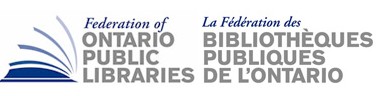 Federation of Ontario Public LibrariesMeeting of the Board of DirectorsDraft MinutesDOC2Friday, September 14th 201810:00 am – 2:00 pm TORONTO REFERENCE LIBRARY – 789 Yonge Street – Founder’s RoomAttendees:	Catherina Rouse, Christina Blazecka, Elizabeth Glass, Feather Maracle, Julia Merritt, Margie Singleton, Margaret Maclean, Mary Chevreau, Pierre Giroux, Rebecca Hunt, Ross Parry, Sheri Mish, Vickery Bowles, Wayne Greco, Jennifer LaChapelleRegrets:		Anand Date, Kathy Fisher, Paul Ainslie, Sabrina Saunders, Samara Cull, Sonya Doyle, Brendan Howley (Guest)  Absent:		Alicia Kilgour Staff: 		Stephen Abram, Helen MorrisonAGENDA									      TIME (Min.)CALL TO ORDER	2FOPL Board of Directors meeting called to order at 10:12 amREGRETS	2As notedDECLARATIONS OF CONFLICT OF INTEREST	1Stephen Abram: consulting to PLs (Barrie PL, Waterloo PL/Edmonton P/L/St Mary’s/
Caledon PL, East Gwillimbury, Woodstock PL, Gravenhurst PL, Lambton County), OMA,  investments  in Library start-ups, teaching at iSchool (U of T) as well as a partnership and advisory  council position.APPROVAL OF AGENDA	2MOTION:To Approve the FOPL Board of Director’s Agenda of Friday, September 14, 2018       Moved by:       Wayne Greco, Sault Ste. Marie Public Library       Seconded By:       Margie Singleton, Vaughan Public Libraries       /All in favourNOMINATION OF MARY CHEVREAU, KITCHENER PUBLIC LIBRARY	5       MOTION:       To appoint Mary Chevreau, CEO of the Kitchener Public Library to the FOPL Board       of Directors, representing the Large Urban caucus.       Moved by:       Margie Singleton, Vaughan Public Libraries       Seconded By:       Vickery Bowles, Toronto Public Library       /All in favourAPPROVAL OF MINUTES OF FOPL BOARD MEETING – JUNE 8, 2018	2       MOTION:  To approve the Minutes of the June 8, 2018 FOPL Board MeetingRevise Rebecca’s name missing from Regrets       Moved by:       Margaret Maclean, Thunder Bay Public Library       Seconded By:       Elizabeth Glass, Toronto Public Library       /All in favour APPROVAL OF CHAIR’S COMMENTS/REPORT	10No item to receive       Moved by:       Margie Singleton, Vaughan Public Libraries       Seconded By:       Wayne Greco, Sault Ste. Marie Public Library       /All in favourTREASURER’S UPDATE	5MOTION:  That the Treasurer’s Report for the period ending August 31, 2018 and the2019 draft budget be received and to approve the write-off $3,300 of unpaidMembership fees.FOPL would like to extend thanks to TPL for the building and equipment 
charges that are provided to them.       Moved by:       Vickery Bowles, Toronto Public Library       Seconded By:       Mary Chevreau, Kitchener Public Library       /All in favourAPPROVAL OF EXECUTIVE DIRECTOR’S REPORT	10MOTION:  That the report of the Executive Director be received as circulatedHad several meetings over the summer to release the core fundingFunding freeze was released from SOLS and OLS-NConnectivity funding of $400,000 was releasedInfluential piece was the municipal resolutions and library board resolutionsBuilding relationships beyond FOPL on how we are going to deal with new CEO issue2 day summit planned at Royal YorkReleased Provincial election toolkitMunicipal election toolkit is forthcomingWorking on Library Legacy PlanWorking on OLA boot campStephen working on building a GLAM summitMet with Trillium Foundation regarding grants and Stephen re-wrote their webpageMet with ORION to see how we are going to address not-for-profit broadband  in the ProvincePeer Measurements Report will be released next week with 2017 data in time for the provincial electionWe have the survey on PLA Regulation 976Moved by:       Pierre Giroux, Grimsby Public Library       Seconded By:       Margaret Maclean, Thunder Bay Public Library       /All in favourFOPL LAND ACKNOWLEDGEMENT	10Listened to a report provided by Feather Maracle of Six Nations Public LibraryStephen recommended that the 3 First Nation Directors (Sabrina Saunders, 
Sheri Mish and Feather Maracle) form a circle and to report back to us at 
the next board meeting with the results of their conversation. COUNSEL’S POST-ELECTION RECOMMENDATIONS	30Constituency week in November and we are “holding our fire”Awaiting information on the line by line audit, deficit and accounting
 principalsOn the agenda for the review of the school library funding and our
 recommendation is that they sweater the school library funding, 
especially for small towns in the northToolkit will be available Sept. 19, 2018Elizabeth Glass to get on the next FOPL agenda re: Bridge toolkitART IN YOUR WALLET BOOK PROJECT	20Trying to get our book sold on a Canadian site in order to not have to pay 
American taxesStephen explained the layout of our book to the BoardWe hope to have it released in the next few weeksFOPL BYLAWS UPDATE DISCUSSION	15       MOTION:         That the FOPL Bylaw documentation be received as circulatedMargie recommended a 2-year term for the appointment of officersAny changes will go to the members at the AGMMargie Singleton and Mary Chevreau will draft some minor changes to the
by-laws with a brief report to recommend at the next BODMoved by:Pierre Giroux, Grimsby Public LibrarySeconded By:Wayne Greco, Sault Ste. Marie Public Library/All in favourFOPL EXECUTIVE DIRECTOR SUCCESSION PLAN	10       MOTION:  That the Executive Director bring an up to date job description to the 
November 2018 Board meetingJulia Merritt suggested a review of the ED job description on a regular basis, perhaps bi-annually and kept up to dateStephen will review and report back on his existing job descriptionMoved by:Ross Parry, Toronto Public LibrarySeconded By:Wayne Greco, Sault Ste. Marie Public Library/All in favourWORKING GROUPS 	25New leadership of CELUPL with Frances Newman of Oshawa as Chair
 and Todd Kyle of Newmarket as Secretary/TreasurerIndigenous Library Partnerships Working Group, Marketing And Communications
Advisory Working Group  and Government Relations Working Group will have meetings in OctoberLibrary Provincial People Capacity Group has been meeting regularly under Andrea CecchettoMARKETING PLAN PROJECT –OPEN MEDIA DESK UPDATE 	25Brendan Howley was unavailable to present, however, he will record over his slides and present at the November BODStephen kept us up to speed and explained the highlights to dateWe are creating the Library Digital Impact Index – gets us to 70% of the population of Ontario covered by OMDBrendan will make the dashboard available to everyoneWe will be launching the FOPL OMD “newsroom”Working on an interview of 3 CEO’s of libraries for a podcast – looking at “future of libraries” Doing 3 micro videos on (employment, education and economic impact)3 cohorts starting next weekFOPL project has been adopted in AustraliaSTATISTICS PROJECT UPDATE AND 2018 PLANNING 	15Stats report will be out next week (Sept. 18, 2018)Libraries not counting e-circulation and print circulation effectivelyWe will prioritize programs as our “lead foot”Then we will prioritize trafficSocial media – growing the fastestLEADERSHIP SUMMIT  	5Still on holdWe’re being careful - thinking about for spring once we know what the budgets areSOLS – still uncertainAdjournment: 1:22Moved by:Margaret Maclean, Thunder Bay Public LibrarySeconded By:Mary Chevreau, Kitchener Public Library/All in favour